全能機器人國際邀請賽 種子師資培訓研習計畫(D)-全向輪機械手臂車師培工作坊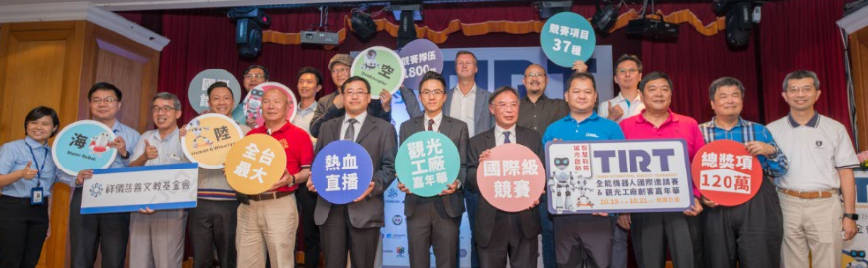 2018年10月19-21日於桃園巨蛋，在桃園市政府、經濟發展局的鼎力支持下，祥儀慈善文教基金會將首度結合陸、海、空、創客四大領域，打造亞洲最盛大全能機器人國際邀請賽，集結世界菁英好手，以競賽平台讓學習履歷成功升級。超過六十項分級賽事，從組裝到機電整合，展現跨領域超實力、團隊競技超越巔峰，總市值超過120萬高額獎項更將引爆挑戰能量!除了陸海空創客四大主軸競賽之外，活動也將串聯全領域Maker，同地將舉辦觀光工廠新創嘉年華，現場將邀集食衣住行育樂百大名家，完整體驗桃園觀光特色、台灣文創及美食文化；DIY風潮瘋靡全球，本場活動結合各大手創領域的萬人工作坊，將超越想像滿足手作樂趣；另外，將規劃未來科技展區、動漫特區以及電競專區，不限齡、跨領域、全方位號召Maker菁英年度盛事，迎向無可抗拒的AI新世代!活動目的: 打造智慧機械交流平台促進我國機器人領域發展，創新跨平台、跨產業、跨時區的多元整合；支持研發並培育人才、建立學界與業界交流平台，促進產業文化發展，並透過競賽、營隊、課程等結合社會資源，提倡全民共同參與並扶持弱勢，以教育提攜未來，提升智能科技生活。更多活動資訊可上TIRT活動資訊網站查詢: https://goo.gl/9wRhqE活動說明:於2018年4月-8月期間，陸續舉辦各項師資培訓研習課程，以STEAM教育之跨領域、動手做為基礎，結合生活應用、解決問題等議題導入機器人相關知識力學習；針對不同賽制提供教師培訓，藉由培訓師資向下推廣至學生，讓更多學生可以藉由參與不同類型的比賽，在自造過程中了解智慧機械及AI機器人領域。活動名稱:【TIRT全能機器人國際邀請賽】種子師資培訓研習計畫(D)-全向輪機械手臂車師培工作坊活動單位:指導單位:桃園市政府主辦單位:桃園市政府經濟發展局、桃園市財團法人祥儀慈善文教基金會協辦單位:雲林科技大學、睿揚創新科技有限公司參加對象:有意願發展學校機器人創意課程、社團活動或生活科技、物理、數學、藝術相關領域國小、國中、高中職之教師。師培重點:1.全向輪機械手臂車機構組裝及馬達應用2.Arduino程式開發環境(10月份競賽活動不限程式語言)3.APP控制與藍雅模組整合應用師培活動時間:即日起即可報名，至各梯次開課前五日或額滿截止。活動地點祥儀機器人夢工廠 (桃園市桃鶯路461號，館內可停車)雲林科技大學(雲林縣斗六市大學路三段123號/電機系工程二館2樓EL206教室)報名方式STEP1:請逕至TIRT官方網站報名。（網址：https://goo.gl/jTAcD3）STEP2:如有研習時數需求請逕至全國教師在職研習網報名。(網址:https://www2.inservice.edu.tw/)本活動為免費參加，無須攜帶工具，建議可自行攜帶環保水瓶/杯。活動聯絡人:附件一-(D)研習課表-全向輪機械手臂車(祥儀版本)*13:00-13:20機器人夢工廠參觀行程，如老師已有參觀過，可選擇待在教室教續組裝或稍帶休息等候該行程結束。附件二-(D)研習課表-全向輪機械手臂車(雲科大版本)註：課程如有任何異動，將另行公告。附件三-全向輪機械手臂車簡介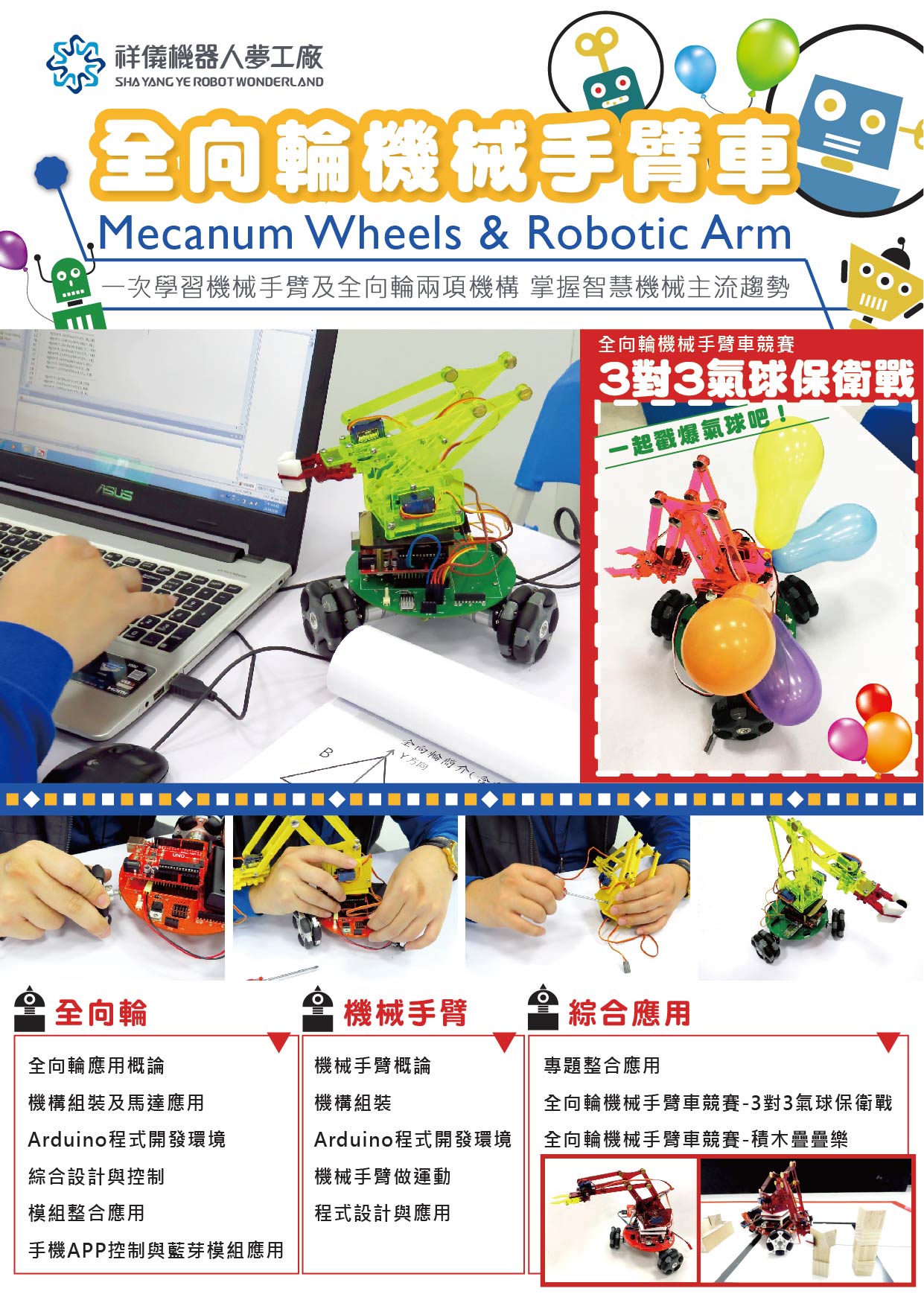 附件四-7/06(五)梯次-雲林科技大學地圖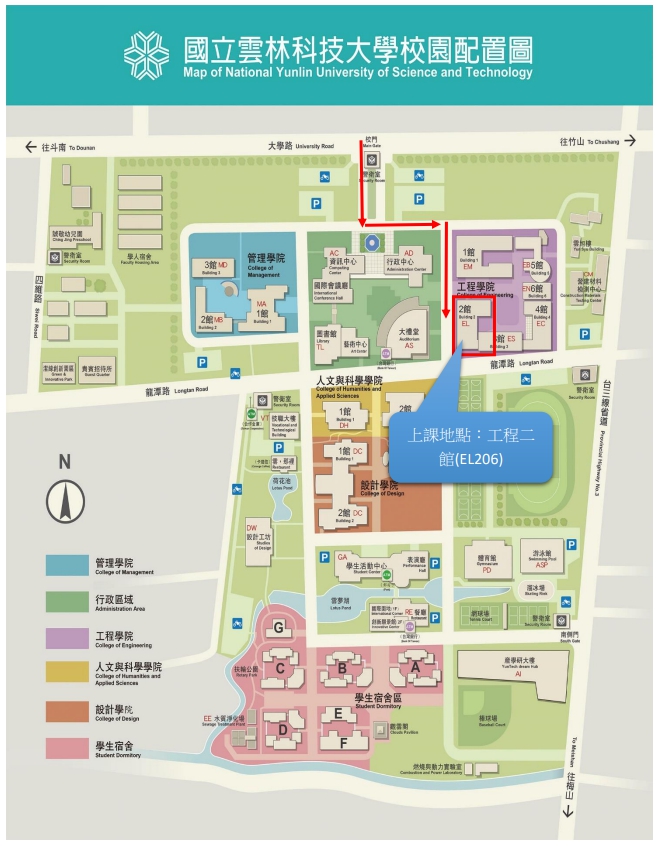 梯次活動日期地點對象人數D16/30(六)祥儀機器人夢工廠國中小、高中職之在職教師。20人D27/06(五)雲林科技大學國中小、高中職之在職教師。20人D37/07(六)祥儀機器人夢工廠國中小、高中職之在職教師。20人D47/14(六)祥儀機器人夢工廠國中小、高中職之在職教師。20人單位窗口電話祥儀慈善文教基金會林易宣/專員(03)362-3452*3500祥儀慈善文教基金會簡語婕/專員(03)362-3452*3404時段地點活動名稱9:30-10:00祥儀企業一樓大廳報到、交流10:00-10:15機器人夢工廠DIY教室10月競賽活動介紹10:15-12:00機器人夢工廠DIY教室全向輪機械手臂車套件組裝(上)12:00-13:00機器人夢工廠DIY教室午餐13:00-13:20機器人夢工廠參觀機器人夢工廠參觀13:20-14:30機器人夢工廠DIY教室全向輪機械手臂車套件組裝(下)14:30-14:45機器人夢工廠DIY教室競賽規則說明14:45-16:00機器人夢工廠DIY教室積木組/氣球組競賽體驗16:00~祥儀企業一樓大廳賦歸時段地點活動名稱9:30-10:00雲林科技大學電機系工程二館EL206教室報到、交流10:00-10:15雲林科技大學電機系工程二館EL206教室10月競賽活動介紹10:15-12:00雲林科技大學電機系工程二館EL206教室全向輪機械手臂車套件組裝(上)12:00-13:00雲林科技大學電機系工程二館EL206教室午餐13:00-14:30雲林科技大學電機系工程二館EL206教室全向輪機械手臂車套件組裝(下)14:30-14:45雲林科技大學電機系工程二館EL206教室競賽規則說明14:45-16:00雲林科技大學電機系工程二館EL206教室積木組/氣球組競賽體驗16:00~雲林科技大學電機系工程二館EL206教室賦歸